03.06.20Дисциплина : русский языкГруппа : 2 ПКД3 пары -6 часов Учебник :  Русский язык 10-11 класс
Автор(ы): А.И.Власенков, Л.М.РыбченковаТема : Простое предложение. Виды предложений по цели высказывания; восклицательные предложения. Интонационное богатство русской речи. Логическое ударение. Прямой и обратный  Основные единицы синтаксиса.Тема : Второстепенные члены предложения (определение, приложение, обстоятельство, дополнение).Роль второстепенных членов предложения в построении текста. Синонимия согласованных и несогласованных определений. Обстоятельства времени и места как средство связи предложений в тексте.Тема : Односоставное и неполное предложение.Односоставные предложения с главным членом в форме подлежащего. Односоставные предложения с главным членом в форме сказуемого, (работа по предложенному тексту)Задания по теме № 1Перенесите таблицу в тетрадь:  ПредложениеУпражнение № 1 Запишите рядом с предложением , каким оно является : односоставным или двусоставным? 1. Ради розы терпят и шипы. (пословица)2. Весна берёт свои права. (А.Фет)3. Нигде жилья не видно на просторе. (А.Фет)4. Со скрипом опустили трап. (А.Толстой)5. Еду-еду в чистом поле. (А.Пушкин)6. Ведут ко мсне коня. (А.Пушкин)7. Осенний день прошуршал ломкой листвой.8. Не спится, няня. (А.Пушкин)9. Люблю тебя, моя Россия, за ясный свет твоих очей. (С.Васильев)10. Кому-то принесли от мастера ларец. (И.Крылов)Задание № 2 . Отвечаем на вопросы в тетради: 1. Что такое предложение?2. Какое предложение мы называем простым предложением?3. Какое предложение называется односоставным предложением? двусоставным предложением?4. Что входит в грамматическую основу предложения?5. Как можно изменить смысл предложения в устной речи?Задания по теме № 2 Изучаем (вспоминаем) тему : Второстепенные члены обычно распространяют грамматическую основу предложения, но могут относиться и к другим второстепенным членам.Чтобы определить вид второстепенного члена предложения, нужно найти слово, от которого он зависит, выяснить, что он обозначает, на какой вопрос отвечает и какой частью речи выражен.Как и слова, члены предложения могут быть однозначными и многозначными. Сравните:I. 1. Московский (к а к о й?) поезд прибыл без опоздания. — 2. Поезд (какой? куда?) на Москву прибыл без опоздания.В первом предложении слово московский является определением. Это однозначный член предложения, так как отвечает только на вопрос определения. Во втором предложении на Москву — многозначный член предложения, так как отвечает на два вопроса (вопрос определения и вопрос обстоятельства) и совмещает значения определения и обстоятельства места.II. Снег лежит (где?) на полях. — Снег лежит (на чём? где?) на ветках деревьев. На ветках имеет значение и дополнения, и обстоятельства места.Определение — второстепенный член предложения, который обозначает признак предмета и отвечает на вопросы какой? чей? и др.По способу выражения определения делятся на согласованные и несогласованные.Согласованные определения выражаются прилагательными, местоимениями, причастиями, числительными, которые согласуются с определяемым словом в роде, числе и падеже: (чья?) Наша (к а к а я?) кочевая дорога вьётся (сколькими?) двумя колеями. (М. Пришвин.) «Веня,— окликнул Семенов,— бери (которую?) вторую лампу». (В. Санин.) Согласованные определения обычно стоят перед определяемыми словами.Несогласованные определения выражаются существительными с предлогами и без предлогов: Климат в Ленинграде неважный, сырой. (Николаев.); сравнительной степенью прилагательного: Я не видел реки великолепнее Енисея. (А. Чехов.); инфинитивом: Бесконечна возможность познавать себя. (В. Брюсов.)Несогласованные определения обычно стоят после определяемых слов.Дополнение — второстепенный член предложения, который отвечает на вопросы косвенных падежей. Дополнение является зависимым словом в словосочетании с объектными отношениями, то есть оно зависит от глагола, отглагольного существительного, прилагательного или наречия в сравнительной степени.1. Прямое дополнение выражено существительным в винительном падеже без предлога.2. При глаголе с отрицанием не прямое дополнение может стоять в форме родительного падежа без предлога.3. Остальные дополнения — косвенные. Примеры:1. Я кончил книгу и поставил точку и рукопись перечитать не мог. (Арс. Тарковский)2. Мы не разбивали голубой чашки. (А.Гайдар)3. Как раз в эти дни Буш познакомился с Галиной. (С.Довлатов)Обстоятельственные отношения возникают в словосочетании с главным словом глаголом, причастием, деепричастием, прилагательным или наречием, когда зависимым является наречие или существительное с предлогом, отвечающее на вопрос наречия. Примеры:1. Бежать вприпрыжку. Бежать по улице.2. Чудовищно огромный. Огромный до безумия3. Очень долго.Обстоятельство — второстепенный член предложения, который обозначает место, время, причину, образ действия и др. и отвечает на вопросы: где? когда? почему? как? и др. Например: Я читал бессистемно, безудержно, запоем. (А. Грин.) Ночью во всю ивановскую светит луна. (А. Чехов.) В одну из ночей Таню разбудил стук в окно. (3. Динаров.)По значению, которое выясняется вопросами, обстоятельства делятся на следующие основные виды:Виды обстоятельствМестагде? куда? откуда?И хорошо мне здесь остановиться и, глядя вдаль, подумать, помечтать. (М. Исаковский.) С горы бежит поток проворный. (А. Фет.)Временикогда? как долго? с каких пор? (с какого времен и?) до каких пор?Однажды в студёную зимнюю пору я из лесу вышел. (Н. Некрасов.) Так лежит она целые дни и целые ночи, тихая, печальная. (А. Куприн.) От восхода до заката жизнью улицы кипят. (Е. Трутнева.)Причиныпочему? отчего? по какой причине?Сенокос запоздал из-за дождей. (К. Паустовский.) И все почему-то вздохнули. (А. Чехов.) От жары и духоты книзу клонятся цветы. (А. Барто.)Образа действия и степеникак? каким образом? в какой степени?Снег падал медленно и бесшумно. (С. Антонов.) Не очень-то я его боюсь. (А. Островский.) Место оказалось совсем неудачным. (А. Гайдар.)Сравнениякак?За печкой тикал, как ходики, сверчок. (К. Паустовский.) Под голубыми небесами великолепными коврами, блестя на солнце, снег лежит. (А. Пушкин.)Целизачем? для чего? с какой целью?Ягнёнок в жаркий день зашёл к ручью напиться. (И. Крылов.)Пчела за данью полевой летит из кельи восковой. (А. Пушкин.)Условияпри каком условии?Чуден Днепр при тихой погоде.(Н. Гоголь.)Уступкинесмотря на что?В домах, несмотря на ранний час,горели лампы. (К. Паустовский.)Упражнение №  1 (ПИШЕМ ТОЛЬКО НОМЕР ВОПРОСА И ПОЛНОСТЬЮ_ОТВЕТ)1. Дополнение отвечает на вопросы:· А) Чей? Который?· В) Где? Куда?· С) Кого? Чему?· Д) Кто? Чего?· Е) Отчего? Как?2. Укажите прямое дополнение.· А) обсуждать с друзьями· В) увлекаться спортом· С) размышлять о вечном· Д) гордиться сыном· Е) слушать песню3. Укажите косвенное дополнение.· А) интересная беседа· В) выпить воды· С) играть роль· Д) встреча с друзьями· Е) понять задачу4. Укажите предложение с приложением.· А) Леса-наше богатство!· В) Я был рад видеть тебя, дружок!· С) Вижу, Азамат, что тебе понравилась машина….· Д) Янко не боится ни моря, ни ветров.· Е) Мы, учителя, боялись Беликова.5. Обстоятельства подчёркиваются:· А) одной чертой;· В) пунктирной линией с точками;· С) волнистой линией;· Д) чёрточками.6. Приложение может быть выражено только:· А) личным глаголом;· В) именем существительным, согласованным с определяемым словом в падеже;· С) прилагательным;· Д) местоимением.7. В этом предложении нет определения:· А) Страшны ночные голоса.· В) Это всё дневные радости.· С) Живое замерзло вокруг.· Д) Декабрь нет-нет и скуёт неглубокий ещё снег предательским настом.8. В этом примере есть приложение:· А) С давних времён люди мечтали о том, чтобы управлять силами природы.· В) Фабрика «Акконд» выпустила новые конфеты.· С) Ещё в древности люди заметили, что некоторые звёзды образуют на небе причудливые фигуры, которые они называли созвездиями.· Д) В класс вошёл маленький, худенький мальчик, держа под рукой кипу нот.Изучаем тему № 3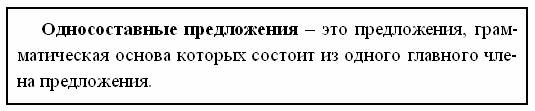 Односоставные предложения со сказуемым.Прежде всего при отсутствии подлежащего мы определяем, чем выражено сказуемое – личной или безличной формой. Напомним, что в русском языке глаголы изменяются по лицам, семантика которых такова:1-е лицо – говорящий или говорящий и другие (я, мы);2-е лицо – собеседник или собеседник и другие (ты, вы);3-е лицо – лица, не принимающие участия в разговоре, чаще всего те, о ком идет речь. Они могут быть неизвестны (он, она, они).В любом личном предложении мы можем подставить местоимение, в безличном же такая подстановка невозможна либо по смыслу, либо в именительном падеже.Односоставные предложения с подлежащим.Назывные (утверждается наличие предметов или явления).Работа с таблицей.Повторение видов односоставных предложений, подбор примеров односоставных предложений с главным членом сказуемым, а затем с главным членом подлежащим. (1) Белеет парус одинокий в тумане моря голубом!(2) Зима. Мороз.(3) Завтра утром встану, побегу в сад.(4) Магнит находят в земле с железной рудой.(5) В первые же годы меня здесь выбрали в почетные мировые судьи.(7) Тебе о солнце не пропеть.(8) С часу на час можно было и нам ожидать нападения Пугачева.– Не забывайте, что подлежащее должно стоять в именительном падеже!Мне не сидится на месте (мне, хотя и подразумевает производителя действия, не является подлежащим, так как употреблено в форме дательного падежа).Алгоритм разбора.Разбить это задание на составляющие:1) выделить основы;2) найти сложное предложение;3) из выбранных сложных выбрать то, где нет подлежащего или сказуемого;4) начать рассуждать о типе односоставного предложения. ВЫПОЛНИТЕ УПРАЖНЕНИЯ В ТЕТРАДИ: Среди предложений найдите сложное предложение, в состав которого входит односоставное – безличное. Напишите номер этого предложения.(1) О детективе много спорят. (2) Еще больше его читают. (3) Одна из тем спора – стоит ли его читать вообще. (4) Если считают, что нет, тогда говорят: детектив – это не литература. (5) Что же такое детектив? (6) Уже название жанра (в переводе с англ. detective – сыщик) говорит о многом.В каждом предложении выделим основы:(1) О детективе много спорят. (2) Еще больше его читают. (3) Одна из тем спора – стоит ли его читать вообще. (4) Если считают, что нет, тогда говорят: детектив – это не литература. (5) Что же такое детектив? (6) Уже название жанра (в переводе с англ. detective – сыщик) говорит о многом.Среди данных предложений найдите сложное предложение, в состав которого входит односоставное безличное. Напишите номер этого сложного предложения.(1) 10 июня 1812 года многотысячная армия Наполеона пересекла границу России. (2) Захватчики были уверены в своей быстрой победе. (3) Русскими войсками командовал Михаил Богданович Барклай-де-Толли, происходивший из древнего шотландского рода. (4) Он хорошо знал о несокрушимой мощи французской армии, считал, что сражаться с врагом сейчас – это самоубийство, поэтому решил отступать. (5) Решил отступать, несмотря на то, что этому противилась его честь, несмотря на то, что многие боевые соратники упрекали его в трусости.(6) Как же трудно было тогда главнокомандующему, который носил иноземную фамилию, чем давал повод для самых вздорных подозрений. (7) Ходили слухи, что он изменник, что у Наполеона служат его родственники и, дескать, это они склонили Барклая к предательству.Сбрасываем  ответы или в группу :КОНТАКТ; или в ОДНОКЛАССНИКИНа почту: g.tyutyunnikova@yandex.ru1. Роль в языке.Выражает законченную по смыслу и интонационно мысль, которая сообщается или как реальная, или как желательная, или как возможная при определённых условиях.2. Виды предложений по количеству главных членов.Двусоставное, односоставное3. Виды предложений по количеству грамматических основ.Простые, сложные4. Виды предложений по цели высказывания.Повествовательное, вопросительное, побудительное5. Виды предложений по интонации.Восклицательное и невосклицательное.6. Виды предложений по наличию или отсутствию второстепенных членов.Распространённые и нераспространённые.7. Виды предложений по осложнённости.Могут быть осложнены обращениями, однородными членами, причастным и деепричастным оборотом